Questions/Answers ExamplesThese are some examples of “Question/Answer” pairs made up by our students. They should participate in all stages of the game creation. Short questions and answers do facilitate the games construction and playability.One must realize that the game works by connecting the right questions and answers, closing the electrical circuit.If we choose to use reusable stickers to print the questions and answers, the board may be used as different games, even with a totally different thematic.Teachers of electronics, arts and IT may provide precious help, but the construction challenge is minimal.One must take care on the choosing of the electrical wire used, it must be thin enough not to be noted (car/motorcycle electrical wiring is quite good). Besides that, always test every circuit before gluing both canvases together.Resistant, hard to wear materials should be used when building this game board.CyberbullyingInteractive Board Game(construction example)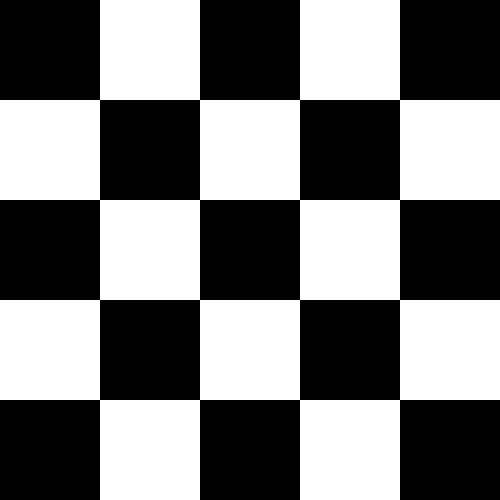 QuestionsAnswersHow’s the cyberbully profile?Insecure, immature, empowered with other people’s suffering.Who’s a possible victim of Cyberbullying?All of us; children, teenagers and adults.What are the consequences of Cyberbullying?Low self-esteem, low grading, skipping school, stress, anxiety, depression, suicide.What should we do when we are the victim, or we know them?Always talk to parents or teachers.How may we prevent cyberbullying?Never post/send private photos or personal data.What is cyberbullying?Threatening, exposing, insulting someone, mostly anonymously, using the internet/digital media.